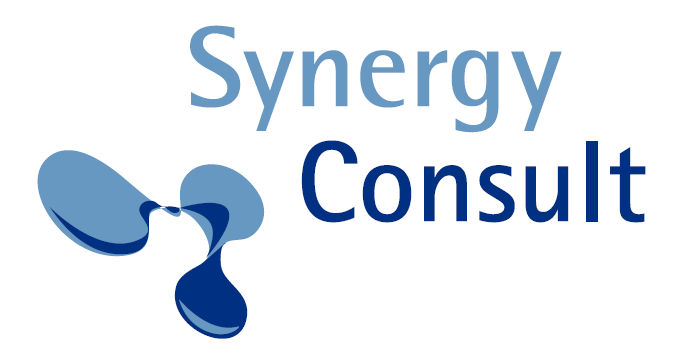 Dr. Petra KöppelSynergy ConsultAm Ziegelland 2	oder per Email an:D-85604 Zorneding	info@synergyconsult.deAnmeldung zum Netzwerk ‚Synergie durch Vielfalt’ / 36. Synergiewerkstatt* Die Mitgliedschaft beinhaltet weitere Vorteile wie der Zugang zur Online-Plattform. Für das begonnene Jahr 2022 beträgt die Mitgliedsgebühr 500 € zzgl. 19% MwSt., d.h. 595€ brutto. Die reguläre Jahresgebühr ab 2023 beträgt für das erste Mitglied aus Unternehmen > 2.000 Mitarbeiter_innen 2.000€ und aus Unternehmen < 2.000 Mitarbeiter_innen 1.200€, jeweils zzgl. 19% MwSt., d.h. 2.380€ respektive 1.428€ brutto. Jedes weitere Mitglied aus demselben Unternehmen erhält 30% Ermäßigung. Es kann jederzeit eine Vertretung zu einer Werkstatt geschickt werden, ohne dass Mehrkosten entstehen.  Eine Kündigung ist jeweils zwei Wochen zum Jahresende möglich.**Die Schnuppergebühr beträgt 600€ zzgl. 19% MwSt., d.h. 714€ brutto.Bitte senden Sie uns dieses Formular per E-mail oder per Post.Vielen Dank für Ihre Anmeldung. Wir freuen uns auf Sie!Ich nehme als Mitglied* des Netzwerks ‚Synergie durch Vielfalt‘ an der 36. Synergiewerkstatt ‚Wie inklusive Sprache im Unternehmen alle mitnimmt‘ teil.Ich nehme als Mitglied* des Netzwerks ‚Synergie durch Vielfalt‘ an der 36. Synergiewerkstatt ‚Wie inklusive Sprache im Unternehmen alle mitnimmt‘ teil.Ich nehme als Mitglied* des Netzwerks ‚Synergie durch Vielfalt‘ an der 36. Synergiewerkstatt ‚Wie inklusive Sprache im Unternehmen alle mitnimmt‘ teil.Ich nehme als Mitglied* des Netzwerks ‚Synergie durch Vielfalt‘ an der 36. Synergiewerkstatt ‚Wie inklusive Sprache im Unternehmen alle mitnimmt‘ teil.   oder: Ich nehme einmalig als Schnuppergast** an der 36. Synergiewerkstatt ‚Wie inklusive Sprache im Unternehmen alle mitnimmt‘ teil.   oder: Ich nehme einmalig als Schnuppergast** an der 36. Synergiewerkstatt ‚Wie inklusive Sprache im Unternehmen alle mitnimmt‘ teil.   oder: Ich nehme einmalig als Schnuppergast** an der 36. Synergiewerkstatt ‚Wie inklusive Sprache im Unternehmen alle mitnimmt‘ teil.   oder: Ich nehme einmalig als Schnuppergast** an der 36. Synergiewerkstatt ‚Wie inklusive Sprache im Unternehmen alle mitnimmt‘ teil.   oder: Ich nehme einmalig als Schnuppergast** an der 36. Synergiewerkstatt ‚Wie inklusive Sprache im Unternehmen alle mitnimmt‘ teil.Organisation/UnternehmenOrganisation/UnternehmenAnzahl Mitarbeiter_innenVornameVornameNachnameFunktionFunktionTitel Straße, HausnummerStraße, HausnummerPLZ, Ort, LandTelefonTelefonE-MailRechnungs-anschrift, falls abweichendRechnungs-anschrift, falls abweichend